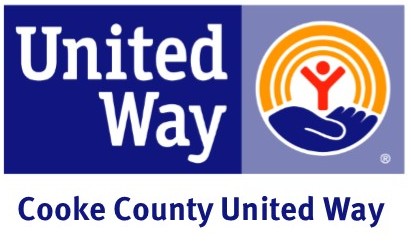 What An Amount Can Do EmailSubject:  How do I join the fight?Hi everyone,Here are some quick facts of how your dollars create change!Giving…$3 a week costs less than ONE SODA at a restaurant and can provide one elderly person with transportation to four doctor’s appointments$7 a week costs less than ONE VALUE MEAL and can purchase 50 pounds of food for shelters, homeless centers, missions, and food pantries$25 a month costs less than FOUR CAPPUCCINOS at a coffee shop and can give safety, shelter, and services to a child in crisis for five days$50 a month costs less than ONE PEDICURE and can help a disabled person receive their monthly prescriptions$75 a month costs less than TWO ROUNDS OF GOLF and can provide tutoring for 10 children$100 a month costs less than ONE MONTHLY LAWN SERVICE and can give a veteran with PTSD 30 days of treatment and counselingHow much of a difference will YOU make?Sincerely,(Coordinator)